中国教育发展战略学会人才发展专业委员会关于召开中国教育发展战略学会人才发展专委会第一届理事会第五次会员代表大会暨2021年学术年会的预通知人才专委会函〔2021〕08号各会员及有关单位：中国教育发展战略学会人才发展专业委员会第一届理事会第五次会员代表大会暨2021年学术年会拟于2021年11月12-14日在河南郑州召开，此次会议由人才发展专业委员会主办，郑州大学、中国教育在线˙学术桥承办。现将有关事项预通知如下：一、会议时间、地点时间：2021年11月12-14日 地点：河南省黄河迎宾馆（河南省郑州市惠济区北段迎宾路1号）二、会议日程安排（暂定）三、会议注意事项1.参会人员请于11月12日14:00-22:00注册报到；2.参会人员往返交通费、住宿费自理；3.请做好科学防疫，积极接种疫苗。凡符合疫苗接种条件的参会人员，请提前接种疫苗；届时需提供核酸检测报告的地区代表，请按规定检测并提供距离注册报到时间48小时内的检测报告接受查验。四、缴费说明及方式（一）会费1.按照《中国教育发展战略学会会费收取和管理办法》，单位会员的会费标准为：普通单位会员每年会费2000元，理事单位会员每年会费3000元，常务理事单位会员每年会费5000元。个人会员：每人每年会费300元。5年一届，可选择一次性缴纳一届会费。2.若单位会员按标准每年缴纳会费，可在一定数额内免除该单位入会人员的个人会费：普通会员单位每年最多可有3名会员免缴个人会费，理事单位每年最多可有5名会员免缴个人会费，常务理事单位每年最多可有10名会员免缴个人会费。（二）会务费1.会员单位及个人会员缴纳会议费600元/人（含注册报名费、资料费），其交通与住宿等费用自理，会前不临时受理个人会员入会申请。2.非会员单位及个人参会需缴纳会议费1500元/人（含注册报名费、资料费等）。请在注册并缴纳会费的同时缴纳会务费。除报到现场现金或刷卡缴纳外，推荐会前将会费汇款至中国教育发展战略学会账号，提前汇款可凭汇款凭证现场领取总会开具的会费收据（财政部统一监制）和会务费发票，中国教育发展战略学会账号信息如下：开户名：中国教育发展战略学会开户行：中国工商银行北京长安支行账   号：  9558850200000823232特别提醒：请分别备注“人才专委会会费”、“人才专委会会务费”五、报名方式和截止日期请填写参会回执（如他人代为参会请注明；会员连续两年缺席会议，将不保留会员资格）报名，报名截止日期拟定为2021年11月8日。若由于疫情防控需要，组委会将根据会场容量、酒店住宿等条件进行必要限流，同时提前停止接受报名并另行通知。组委会代为预定酒店，由参会人员扫描酒店预定二维码完成预定工作，具体事宜由酒店全权负责，详情见附件。	中国教育发展战略学会                                    人才发展专业委员会                                          2021 年9 月26日附件一：参会信息回执表 附件二：黄河迎宾馆订房须知与指南附件一：人才发展专业委员会参会信息回执表友情提醒：关注【人才专委会公众号】和【人才专委会秘书处工作微信】了解会议最新消息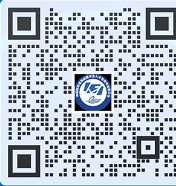 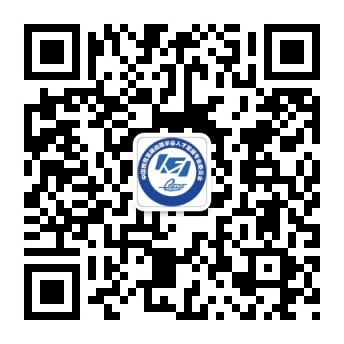 附件二：黄河迎宾馆订房须知与指南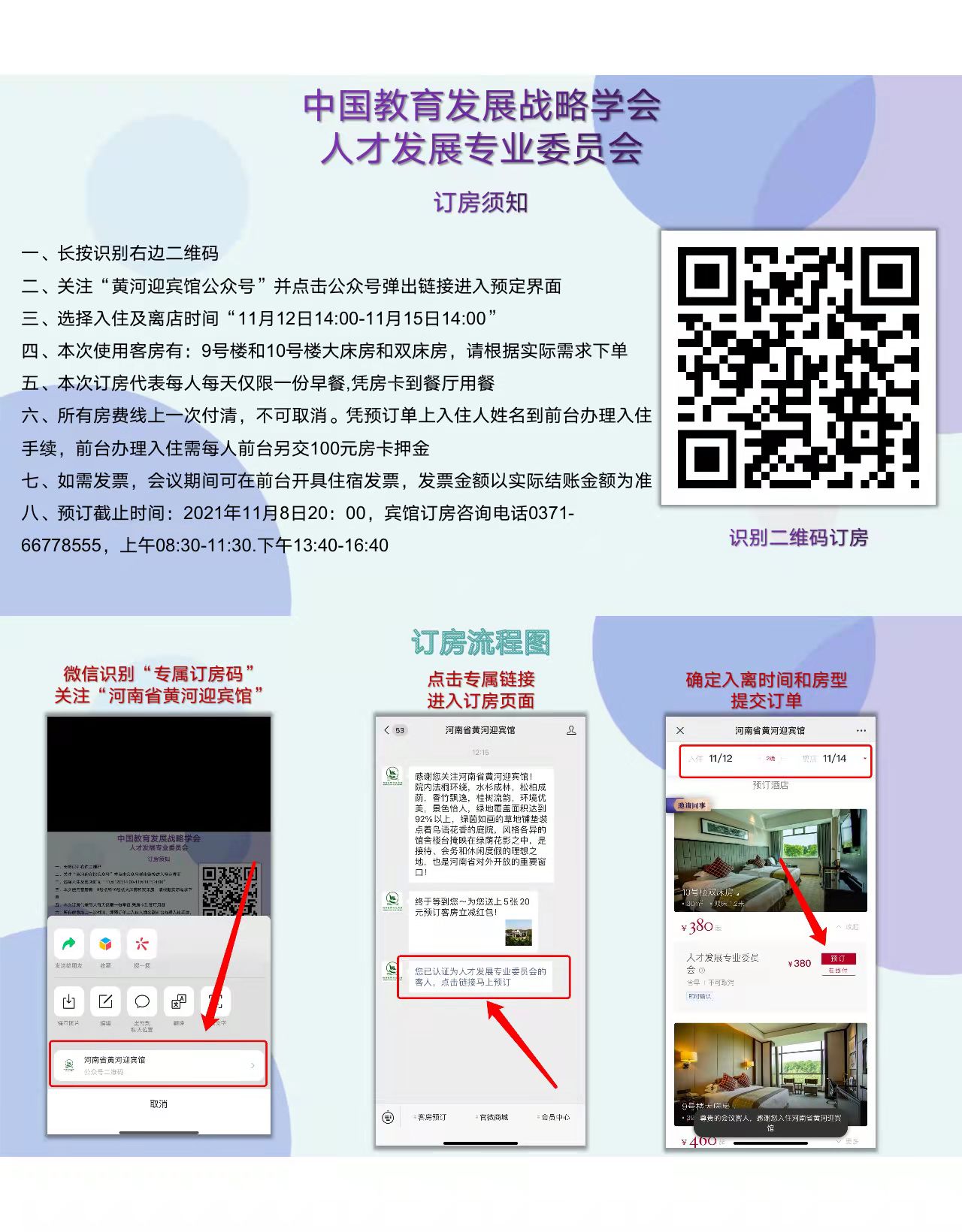 日期会议时间主要内容11月12日14:00—22:00会议注册报到、领取会议材料11月12日19:00—21:00第一届理事会第六次常务理事会11月13日8:30—9:30第一届理事会第五次会员代表大会11月13日9:30—12:00学术年会11月13日14:00—18:00学术年会11月14日8:30—12:00学术年会单位名称邮箱：发票信息单位名称：单位名称：单位名称：单位名称：单位名称：单位名称：发票信息纳税人识别号：纳税人识别号：纳税人识别号：纳税人识别号：纳税人识别号：纳税人识别号：发票信息服务名称：                                  服务名称：                                  服务名称：                                  服务名称：                                  服务名称：                                  服务名称：                                  通讯地址邮政编码邮政编码参会代表（指定联系人请在其姓名后标 “#”）姓名职务/职称手机微信号微信号电子邮件参会代表（指定联系人请在其姓名后标 “#”）参会代表（指定联系人请在其姓名后标 “#”）参会代表（指定联系人请在其姓名后标 “#”）参会代表（指定联系人请在其姓名后标 “#”）酒店预订扫描酒店预定二维码完成预定工作（见附件二）扫描酒店预定二维码完成预定工作（见附件二）扫描酒店预定二维码完成预定工作（见附件二）扫描酒店预定二维码完成预定工作（见附件二）扫描酒店预定二维码完成预定工作（见附件二）扫描酒店预定二维码完成预定工作（见附件二）会议报到报到时间：2021年11月12日14:00-22:00   报到地点：河南省黄河迎宾馆（9号楼）报到时间：2021年11月12日14:00-22:00   报到地点：河南省黄河迎宾馆（9号楼）报到时间：2021年11月12日14:00-22:00   报到地点：河南省黄河迎宾馆（9号楼）报到时间：2021年11月12日14:00-22:00   报到地点：河南省黄河迎宾馆（9号楼）报到时间：2021年11月12日14:00-22:00   报到地点：河南省黄河迎宾馆（9号楼）报到时间：2021年11月12日14:00-22:00   报到地点：河南省黄河迎宾馆（9号楼）应缴费用会费：          元；  会议费：            元。会费：          元；  会议费：            元。会费：          元；  会议费：            元。会费：          元；  会议费：            元。会费：          元；  会议费：            元。会费：          元；  会议费：            元。会议回执1.会议报名截止日期：2021年11月8日2.会议回执唯一接收邮箱：office@hr.edu.cn3.联系人：胡敏   联系电话：138108316671.会议报名截止日期：2021年11月8日2.会议回执唯一接收邮箱：office@hr.edu.cn3.联系人：胡敏   联系电话：138108316671.会议报名截止日期：2021年11月8日2.会议回执唯一接收邮箱：office@hr.edu.cn3.联系人：胡敏   联系电话：138108316671.会议报名截止日期：2021年11月8日2.会议回执唯一接收邮箱：office@hr.edu.cn3.联系人：胡敏   联系电话：138108316671.会议报名截止日期：2021年11月8日2.会议回执唯一接收邮箱：office@hr.edu.cn3.联系人：胡敏   联系电话：138108316671.会议报名截止日期：2021年11月8日2.会议回执唯一接收邮箱：office@hr.edu.cn3.联系人：胡敏   联系电话：13810831667